(Job#-Leg#-xxx, assigned by QA or Mfg Eng Job Lead)Use continuation sheet if necessary.  Attach red-lines, photos as necessary* Risk based definition as set forth by Project’s Quality Assurance Plan; see SLAC-I-020-701-001,  NCR procedure.Indicate all follow-on or related processes:	NONE	CAR	ECR	HOLD  Date:01/27/2017Number:NCR-33413-38Page:1 of 3Originator: Keith CabanCompany or SLAC Shop:RWIPhone:X4022PO Number1612E-mail:kcaban@slac.stanford.eduPart Name:Flexure, Pod, .005”Quantity Impacted:  55Part Number:PF-382-907-28 R0Serial No. (if applicable):Serial No. (if applicable):101,102,104,105,106Additional Notes:ITEM 1 & 2 ONLY have the same discrepancies as NCR-33413-109 & NCR-33415-8 ITEM 1 & 2 ONLY have the same discrepancies as NCR-33413-109 & NCR-33415-8 ITEM 1 & 2 ONLY have the same discrepancies as NCR-33413-109 & NCR-33415-8 ITEM 1 & 2 ONLY have the same discrepancies as NCR-33413-109 & NCR-33415-8 ITEM NO.NONCONFORMING CHARACTERISTICDISPOSITIONREINSPECTIONREINSPECTION1
Measures 0.1254 - 0.1255 on 
SN’s: 101,102,104,105,106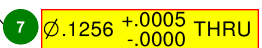 (Drawing Zone: D5) USE AS-IS   REWORK    REJECT RETURN TO VENDOR YES NO2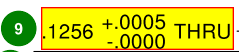 Measures 0.1254 - 0.1255 on 
SN’s: 101,102,104,105,106(Drawing Zone: D6) USE AS-IS   REWORK    REJECT RETURN TO VENDOR YES NO3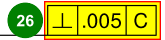 Measures 0.0075SN 102 ONLY (SEE ATTACHED PLOTS)Drawing Zone: C4 USE AS-IS   REWORK    REJECT RETURN TO VENDOR YES NOAGREEMENT:CONCURRENCE:Technical Lead	Date  Quality Assurance Rep.	DateCAM or Project Manager Director (High Risk NCRs Only)*ITEM NO.NONCONFORMING CHARACTERISTICDISPOSITIONREINSPECTIONREINSPECTION4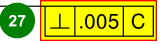 Measures 0.0074SN 102 ONLY (SEE ATTACHED PLOTS)Drawing Zone: B4 USE AS-IS   REWORK    REJECT RETURN TO VENDOR YES NO5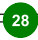 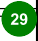 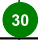 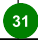 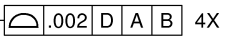 Measures 0.0074 - 0.0083SN 102 ONLY (SEE ATTACHED PLOTS)Drawing Zone: B3/B4 USE AS-IS   REWORK    REJECT RETURN TO VENDOR YES NO6 USE AS-IS   REWORK    REJECT RETURN TO VENDOR YES NO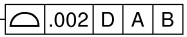 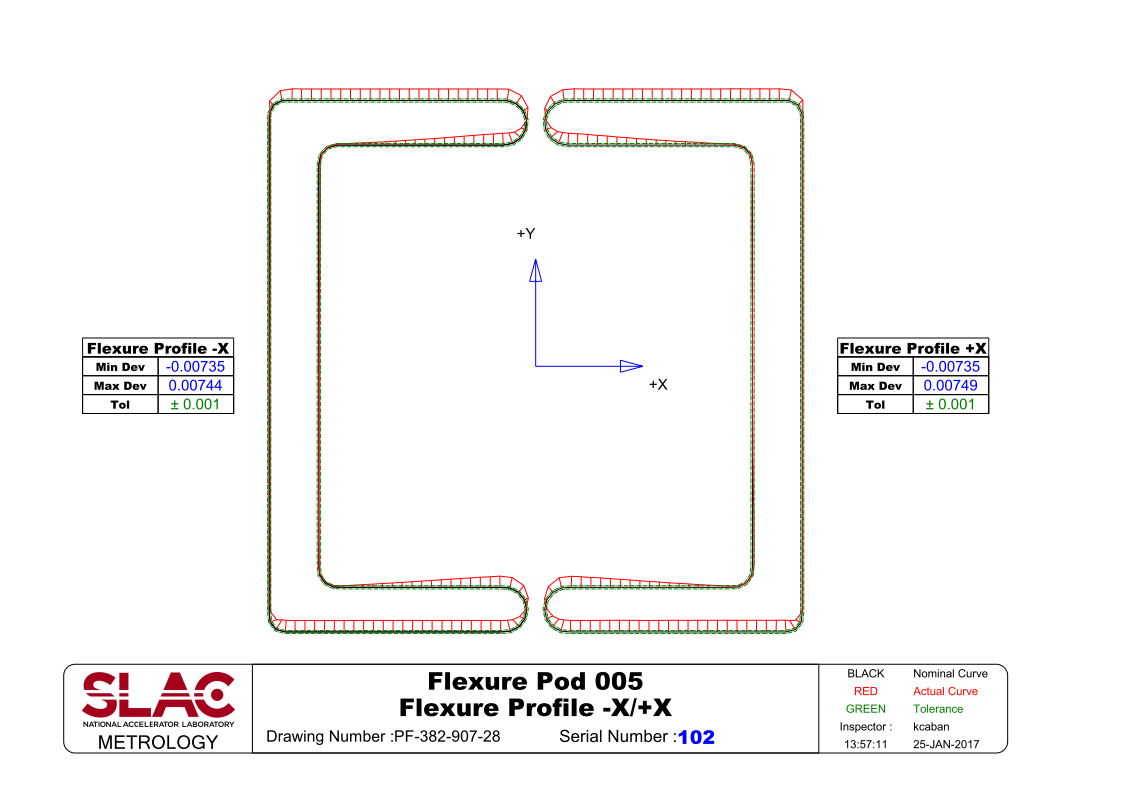 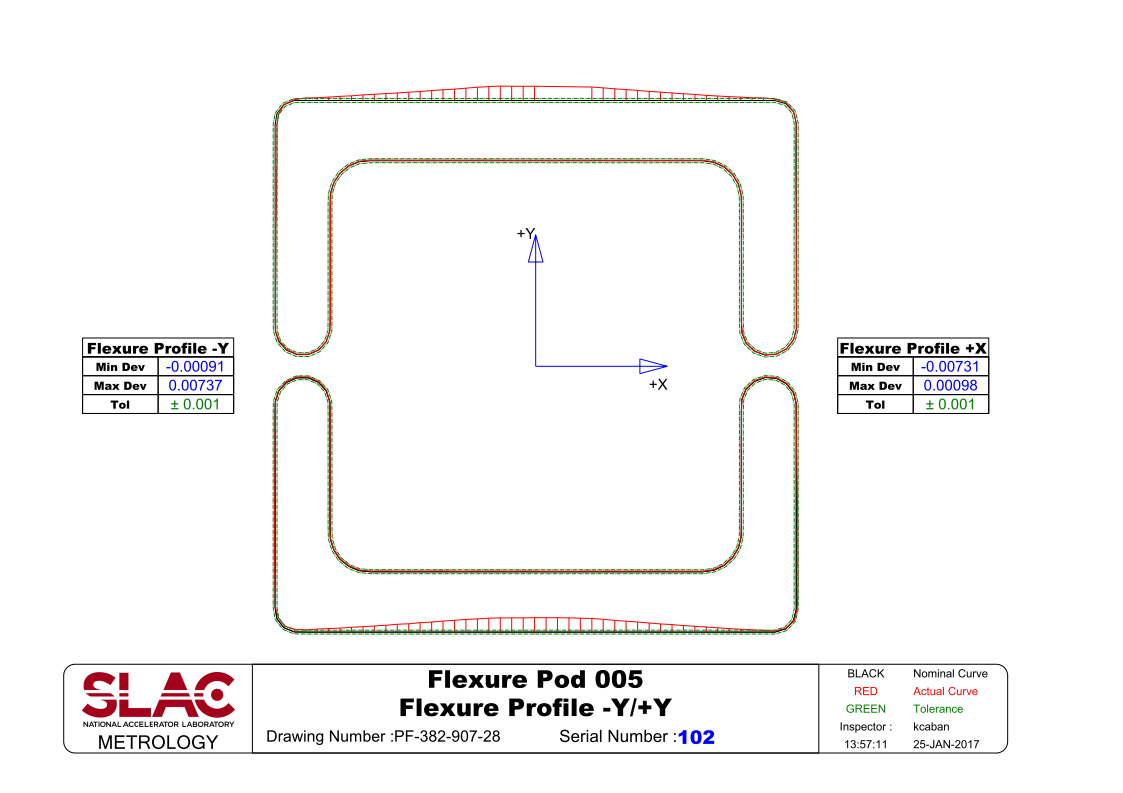 Actual Part Comparison (ALL OTHER Flexures look like SN 101)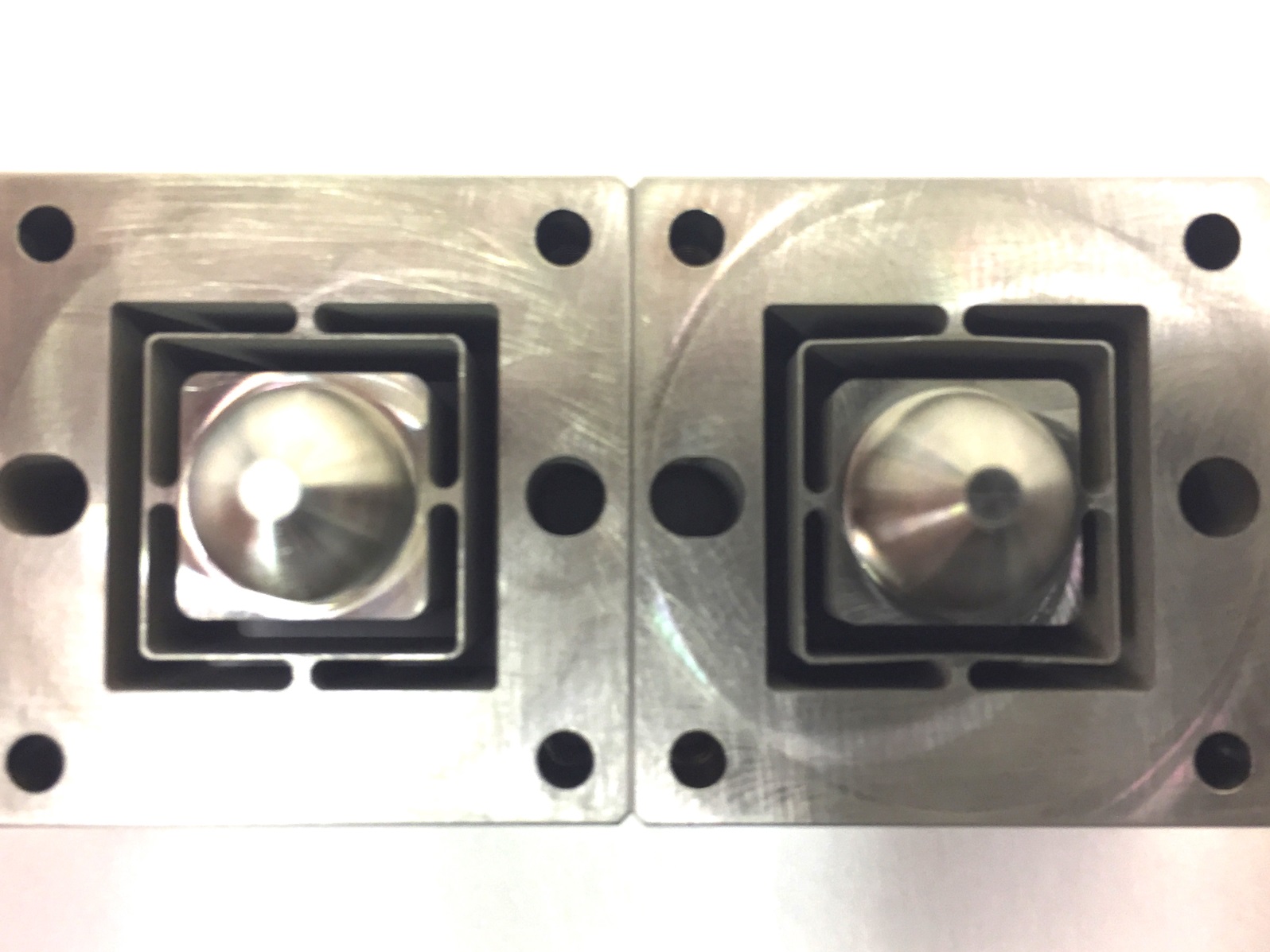 